Автономная некоммерческая организациядополнительного профессионального образования"Институт стандартизации, сертификации и метрологии"							УТВЕРЖДАЮ: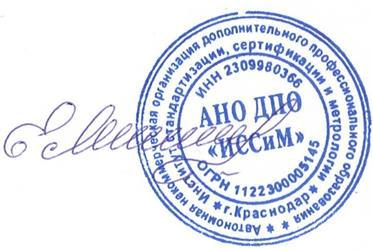 Директор АНО ДПО ИССиМ»                                                                              ___________  Е.А. Янпольская«01» марта 2023г.ДОПОЛНИТЕЛЬНАЯ ПРОФЕССИОНАЛЬНАЯ ПРОГРАММА- программа повышения квалификацииг. Краснодар, 2023 годДополнительная профессиональная программа составлена на основе требований:     Типовой дополнительной профессиональной программы повышения квалификации для ответственных должностных лиц, занимающих должности главных специалистов технического и производственного профиля, должностных лиц, исполняющих их обязанности, на объектах защиты, предназначенных для проживания или временного пребывания 50 и более человек одновременно (за исключением многоэтажных жилых домов), объектов защиты, отнесенных к категориям повышенной взрывопожароопасности, взрывопожароопасности, пожароопасности, утвержденной Приказом МЧС России от 05.09.2021 № 596 (Приложение № 3).Обучение по дополнительной профессиональной программе осуществляется в соответствии со следующими нормативными документами:1.Федеральный закон от 29.12.2012 г. № 273-ФЗ «Об образовании в Российской Федерации» (редакция от 23.07.2013). 2. Приказ Министерства образования и науки Российской Федерации от 01.06.2013 г. № 499   «Об утверждении требований Порядка организации и осуществления образовательной деятельности по дополнительным профессиональным программам»ОБЩИЕ ПОЛОЖЕНИЯАннотация программы:Программа предназначена для повышения квалификации сотрудников организаций,   на которых руководителем организации/индивидуальным предпринимателем возложена трудовая функция по проведению противопожарного инструктажа, в том числе в обособленных структурных подразделениях организации. Программа направлена на расширение и углубление знаний нормативно-правовых актов, регламентирующих правила пожарной безопасности, а также навыков и практических умений, необходимых для совершенствования профессиональных компетенций по исполнению требований по обеспечению  пожарной безопасности в организации. Срок освоения программы составляет 16 академических часов, из которых 11 ак. часов отводятся на теоретические занятия и 5 ак. часов на практические занятия. Продолжительность 1 академического часа составляет 45 минут. Обучение осуществляется с применением дистанционных образовательных технологий и/или электронного обучения.1. Нормативные основания для разработки программы.Программа обучения разработана в соответствии с:- Федеральным законом от 29.12.2012 г. № 273 – ФЗ «Об образовании в Российской Федерации» (с изменениями и дополнениями);- Приказом Министерства образования и науки Российской Федерации от 01.06.2013 г. № 499 «Об утверждении требований Порядка организации и осуществления образовательной деятельности по дополнительным профессиональным программам» (с изменениями и дополнениями);- Типовой  дополнительной профессиональной программой повышения квалификации для ответственных должностных лиц, занимающих должности главных специалистов технического и производственного профиля, должностных лиц, исполняющих их обязанности, на объектах защиты, предназначенных для проживания или временного пребывания 50 и более человек одновременно (за исключением многоэтажных жилых домов), объектов защиты, отнесенных к категориям повышенной взрывопожароопасности, взрывопожароопасности, пожароопасности, утвержденной Приказом МЧС России от 05.09.2021 № 596 (Приложение № 3).ХАРАКТЕРИСТИКА ДОПОЛНИТЕЛЬНОЙ ПРОФЕССИОНАЛЬНОЙ ПРОГРАММЫ И ПРОФЕССИОНАЛЬНОЙ ДЕЯТЕЛЬНОСТИ ВЫПУСКНИКОВ2. Назначение программы и задачи курса.Цель реализации программы: Целью Программы слушателей и (или) повышение профессионального уровня в рамках имеющейся квалификации, направленные на совершенствование и (или) получение ими новой компетенции, необходимой для профессиональной деятельности по исполнению требований по обеспечению пожарной безопасности на объектах защиты. В результате обучения слушатели (должностные лица, на которых возложена трудовая функция по проведению противопожарного инструктажа) приобретают знания, навыки и практические умения, необходимые для качественного совершенствования профессиональных компетенций.3. Общее описание профессиональной деятельности выпускников.Областью профессиональной деятельности является обеспечение пожарной безопасности в организации, в том числе в обособленных структурных подразделениях.4. Категория слушателей.Лица, имеющие или получающие среднее профессиональное и (или) высшее образование.5. Перечень направлений (профилей) дополнительных профессиональных программ: не имеется.6. Нормативно установленные объем и сроки обучения.Продолжительность обучения, объем программы: 16 академических часов (2 дня)7. Форма обученияФорма обучения – заочная, с применением электронного обучения и(или) дистанционных образовательных технологий.Слушателям, успешно освоившим дополнительную профессиональную программу и прошедшим итоговую аттестацию, выдается удостоверение о повышении квалификации по программе: ПЛАНИРУЕМЫЕ РЕЗУЛЬТАТЫ ОСВОЕНИЯ ДОПОЛНИТЕЛЬНОЙ ПРОФЕССИОНАЛЬНОЙ ПРОГРАММЫВ результате обучения слушатели должны знать:- требования пожарной безопасности – законодательства Российской Федерации о пожарной безопасности для объектов защиты организации;- порядок обучения работников организаций мерам пожарной безопасности;- перечень нарушений требований пожарной безопасности, которые заведомо создают угрозу возникновения пожаров и загораний;- пожарную опасность технологического процесса производства, нарушения которого могут создать условия возникновения пожара;- организационные основы обеспечения пожарной безопасности в организации;- требования к разработке приказов, инструкций и положений, устанавливающих противопожарный режим на объекте, обучение работников организаций мерам пожарной безопасности;- вопросы обеспечения противопожарной защиты организации.В результате обучения слушатели должны уметь: - пользоваться первичными средствами пожаротушения;- анализировать состояние пожарной безопасности организации, разрабатывать приказы, инструкции и положения, устанавливающие должный противопожарный режим на объекте, обучать работников мерам пожарной безопасности;- разрабатывать мероприятия, направленные на усиление противопожарной защиты и предупреждение пожаров;- разрабатывать программы противопожарных инструктажей;- организовывать и проводить обучение мерам пожарной безопасности;- организовывать и проводить учения и тренировки по эвакуации людей и материальных ценностей из зданий, сооружений;- действовать в случае возникновения пожара.В результате обучения слушатели должны владеть:- практическими навыками применения первичных средств пожаротушения и осмотра до и после их использования;- навыками профессионального и эффективного применения на практике приобретенных в процессе обучения знаний и умений.СТРУКТУРА И СОДЕРЖАНИЕ ДОПОЛНИТЕЛЬНОЙ ПРОФЕССИОНАЛЬНОЙ ПРОГРАММЫ8. Учебный план по программе повышения квалификацииСрок обучения:	16 часовФорма обучения:	заочная, с использованием дистанционных образовательных технологий и/или электронного обучения.Режим занятий:	по расписанию, составленному при приеме на обучение.9. Календарный учебный график10. Содержание модулей (тем). Содержание рабочей программы:ВВОДНЫЙ МОДУЛЬОбщие вопросы организации обученияЦель, задачи и программа курса обучения. Актуальность курса.Организация учебного процесса. Расписание занятий. Режим питания. Противопожарный инструктаж.МОДУЛЬ 1. Организационные основы обеспечения пожарной безопасности в Российской Федерации Тема 1.1. Государственное регулирование в области пожарной безопасностиСистема обеспечения пожарной безопасности в Российской Федерации. Нормативное правовое регулирование в области пожарной безопасности. Система нормативных правовых актов в области пожарной безопасности. Техническое регулирование в области пожарной безопасности. Требования пожарной безопасности. Система нормативных документов по пожарной безопасности. Тема 1.2. Права, обязанности и ответственность организаций в области пожарной безопасностиПрава и обязанности руководителей организаций и лиц, осуществляющих трудовую или служебную деятельность в организации в области пожарной безопасности.Обязанности и действия руководителей организаций, должностных лиц в случае возникновения пожара. Обязанности и действия работников при пожаре или признаков горения в здании, помещении (задымление, запах гари, повышение температуры воздуха). Инструкции о порядке действий при пожаре. Порядок обучения работников организаций мерам пожарной безопасности.Права и обязанности работников организации по созданию объектовых подразделений добровольной пожарной охраны и организация их деятельности.Ответственность за невыполнение требований пожарной безопасности. Перечень лиц, несущих ответственность за невыполнение требований пожарной безопасности в соответствии с законодательством Российской Федерации. Виды ответственности.Тема 1.3. Противопожарный режим на объектеПравила противопожарного режима в Российской Федерации.Комплекс мероприятий, обеспечивающих противопожарный режим на объекте. Правила пожарной безопасности при эксплуатации, ремонте, обслуживании зданий, сооружений, помещений, инженерных сетей и систем инженерно-технического обеспечения, оборудования, инвентаря.Организационно-распорядительные документы организации. Назначение лица, ответственного за обеспечение пожарной безопасности на объекте. Утверждение инструкций о мерах пожарной безопасности. Инструкции о действиях персонала по эвакуации людей при пожаре.Создание безопасных зон и рабочих мест для инвалидов (лиц с ограниченными возможностями здоровья) с учетом особенностей технологических процессов и организации производства (структуры учреждения). Создание условий для своевременной эвакуации (спасения) инвалидов в экстремальных ситуациях. Тема 1.4. Оценка соответствия объектов защиты (продукции) требованиям пожарной безопасностиФормы оценки соответствия объектов защиты (продукции) требованиям пожарной безопасности. Правовые основы аккредитации. Цели, принципы и правила аккредитации на территории Российской Федерации. Независимая оценкаТема 1.5. Практические занятияПроведение тренировки по отработке действий при возникновении пожара, в том числе при вызове пожарной охраны.   МОДУЛЬ 2. Общие принципы обеспечения пожарной безопасности объекта защитыТема 2.1. Классификация пожаров Общие сведения о горении. Возникновение и развитие пожара. Классификация пожаров. Опасные факторы пожара. Основные причины пожаров. Тема 2.2. Пожаровзрывоопасность и пожарная опасность веществ и материалов Цель классификации веществ и материалов по пожаровзрывоопасности и пожарной опасности. Номенклатура показателей, классификация пожаровзрывоопасности и пожарной опасности веществ и материалов. Требования пожарной безопасности к информации о пожарной опасности веществ и материалов. Техническая документация на вещества и материалы, в том числе паспорта, технические условия, технологические регламенты. Перечни обязательных показателей для включения в техническую документацию в зависимости от агрегатного состояния веществ и материалов. Требования пожарной безопасности к применению строительных материалов в зданиях и сооружениях класса функциональной пожарной опасности Ф5. Требования пожарной безопасности к применению текстильных и кожевенных материалов, к информации об их пожарной опасности. Особенности подтверждения соответствия веществ и материалов требованиям пожарной безопасности. Требования к информации о пожарной безопасности средств огнезащиты. Технические показатели и характеристики огнезащитных составов, содержащиеся в технической документации на средства огнезащиты. Осуществление проверки качества огнезащитной обработки (пропитки) защищаемых материалов, изделий и конструкций. Методы контроля за соблюдением нормативных требований при эксплуатации огнезащищенных объектов либо объектов, подлежащих огнезащите. Особенности подтверждения соответствия средств огнезащиты.Тема 2.3. Пожарно-техническая классификация зданий, сооружений и пожарных отсековЦель классификации. Классификация зданий, сооружений и пожарных отсеков по функциональной пожарной опасности, по степени огнестойкости и по конструктивной пожарной опасности.Тема 2.4. Требования пожарной безопасности к оъемно-планировочным и конструктивным решениям зданий и сооружений класса функциональной пожарной опасности Ф5.Требования к объемно-планировочным и конструктивным решениям производственных и лабораторных зданий, помещений, мастерских (класс функциональной пожарной опасности Ф5.1); складских зданий и помещений, предназначенных для хранения веществ, материалов, продукции и сырья (грузов) (класс функциональной пожарной опасности Ф5.2), в том числе встроенных в здания другой функциональной пожарной опасности; автостоянок (автостоянок, гаражей-стоянок), в том числе подземных помещений для стоянки (хранения) легковых автомобилей, встроенных в здания другого функционального назначения; зданиям сельскохозяйственного назначенияТема 2.5. Классификация наружных установок по пожарной опасностиЦель классификации наружных установок по пожарной опасности. Определение категорий наружных установок по пожарной опасности. Правила отнесения наружных установок к той или иной категории по пожарной опасности. Методы определения классификационных признаков категорий наружных установок по пожарной опасности.Тема 2.6. Классификация зданий, сооружений и помещений по пожарной и взрывопожарной опасностиЦель классификации зданий, сооружений и помещений по пожарной и взрывопожарной опасности. Правила отнесения помещений производственного и складского назначения к той или иной категории по пожарной и взрывопожарной опасности. Определение категории зданий, сооружений и помещений производственного и складского назначения по пожарной и взрывопожарной опасности. Методы определения классификационных признаков отнесения зданий, сооружений и помещений производственного и складского назначения к категориям по взрывопожарной и пожарной опасности.Тема 2.7. Показатели взрывоопасности и пожарной опасности и классификация технологических сред по пожаровзрывоопасности и пожарной опасностиЦель классификации технологических сред по пожаровзрывоопасности и пожарной опасности. Показатели пожаровзрывоопасности и пожарной опасности технологических сред. Перечень показателей, необходимых для оценки пожаровзрывоопасности и пожарной опасности веществ. Методы определения показателей пожаровзрывоопасности и пожарной опасности веществ, входящих в состав технологических сред. Классификация технологических сред по пожаровзрывоопасности. Критерии отнесения технологических сред к той или иной группе по пожаровзрывоопасности.
Тема 2.8. Классификация пожароопасных и взрывоопасных зон Цель классификации. Классификация пожароопасных зон. Методы определения классификационных показателей пожароопасной зоны. Классификация взрывоопасных зон. Методы определения классификационных показателей взрывоопасной зоны.Тема 2.9. Требования пожарной безопасности к электроснабжению и электрооборудованию зданий, сооруженийЦель классификации электрооборудования по пожаровзрывоопасности и пожарной опасности. Классификация электрооборудования по пожаровзрывоопасности и пожарной опасности. Понятие степени пожаровзрывоопасности и пожарной опасности электрооборудования. Классификация пожарозащищенного электрооборудования. Маркировка степени защиты оболочки электрооборудования. Классификация взрывозащищенного электрооборудования. Маркировка взрывозащищенного электрооборудования. Требования к информации о пожарной опасности электротехнической продукции. Требования пожарной безопасности к электротехнической продукции. Требования пожарной безопасности к электрооборудованию. Требования пожарной безопасности к электроустановкам зданий и сооружений, порядок их аварийного отключения. Требования к кабельным линиям и электропроводке систем противопожарной защиты. Требования к кабельным линиям по сохранению работоспособности в условиях пожара. Метод испытания. Требования к энергоснабжению систем противопожарной защиты, установленных в зданиях класса функциональной пожарной опасности Ф5.Тема 2.10. Молниезащита зданийКатегории молниезащиты. Защита зданий и сооружений от прямых ударов молнии и от ее вторичных проявлений. Требования к внутренней системе молниезащиты. Защита от статического электричества. Средства коллективной и индивидуальной защиты.Тема 2.11. Пожарно-техническая классификация строительных конструкций и противопожарных преградЦель классификации. Классификация строительных конструкций по огнестойкости. Определение пределов огнестойкости строительных конструкций. Определение предела огнестойкости для заполнения проемов в противопожарных преградах. Методы определения пределов огнестойкости строительных конструкций и признаков предельных состояний. Условные обозначения пределов огнестойкости. Классификация строительных конструкций по пожарной опасности. Определение класса пожарной опасности строительных конструкций. Методы определения численных значений критериев отнесения строительных конструкций к определенному классу пожарной опасности. Типы противопожарных преград.Классификация противопожарных стен, перегородок и перекрытий, заполнений проемов в противопожарных преградах (противопожарные двери, ворота, люки, клапаны, окна, шторы, занавесы) в зависимости от пределов огнестойкости их ограждающей части. Классификация тамбур-шлюзов, предусмотренных в проемах противопожарных преград в зависимости от типов элементов тамбур-шлюзов.Тема 2.12 Требования пожарной безопасности к строительным конструкциям и инженерному оборудованию зданий и сооруженийТребования пожарной безопасности к строительным конструкциям. Требования пожарной безопасности к конструкциям и оборудованию вентиляционных систем, систем кондиционирования и противодымной защиты. Пожарно-технические характеристики конструкций и оборудования систем вентиляции. Требования к системам отопления, вентиляции и кондиционирования при реконструкции и техническом перевооружении действующих производственных зданий. Устройство аварийных систем вентиляции. Порядок аварийного отключения систем отопления и вентиляции. Требования пожарной безопасности к конструкциям и оборудованию систем мусороудаления. Требования к ограничению распространения пожара и к объемно-планировочным и конструктивным решениям систем мусороудаления. Системы мусороудаления для зданий, не оборудованных мусоропроводами (мусоросборные камеры, хозяйственные площадки). Требования пожарной безопасности к пассажирским, грузовым лифтам, эскалаторам, траволаторам. Требования пожарной безопасности к пассажирским лифтам, имеющим режим работы "перевозка пожарных подразделений". Работа лифтов в режиме "пожарная опасность". Приемосдаточные и периодические испытания лифтовых установок, содержащих лифты с режимом работы "пожарная опасность". Электрооборудование лифтов (подъемников), устанавливаемых в зданиях класса функциональной пожарной опасности Ф5. Требования безопасности к лифтам, предназначенным для инвалидовТема 2.13. Требования пожарной безопасности к проходам, проездам и подъездам зданий и сооруженийРазработка и реализация органами государственной власти, органами местного самоуправления мер пожарной безопасности для населенных пунктов и территорий административных образований. Требования к обеспечению возможности проезда и подъезда пожарной техники, безопасности доступа личного состава подразделений пожарной охраны и подачи средств пожаротушения к очагу пожара, параметрам систем пожаротушения, в том числе наружного и внутреннего противопожарного водоснабжения. Требования к устройству проездов и подъездов для пожарной техники к зданиям и сооружениям класса функциональной пожарной опасности Ф5.Тема 2.14. Требования к противопожарным расстояниям между зданиями и сооружениями.Противопожарные расстояния между зданиями, сооружениями и лесничествами (лесопарками). Противопожарные расстояния от зданий и сооружений складов нефти и нефтепродуктов до граничащих с ними объектов защиты. Противопожарные расстояния от зданий и сооружений автозаправочных станций до граничащих с ними объектов защиты. Противопожарные расстояния от резервуаров сжиженных углеводородных газов до зданий и сооружений. Противопожарные расстояния от газопроводов, нефтепроводов, нефтепродуктопроводов, конденсатопроводов до соседних объектов защиты. Противопожарные расстояния от автомобильных стоянок до граничащих с ними объектов защиты.Тема 2.15. Обеспечение деятельности пожарных подразделенийКонструктивные, объемно-планировочные, инженерно-технические и организационные мероприятия, обеспечивающие деятельность пожарных подразделений. Требования к обеспечению деятельности пожарных подразделений. Устройство пожарных проездов и подъездных путей к зданиям и сооружениям для пожарной техники, средств подъема личного состава подразделений пожарной охраны и пожарной техники на этажи и на кровлю зданий и сооружений, противопожарного водопровода, сухотрубов, пожарных емкостей (резервуаров), автономных модулей пожаротушения на этажах зданий, сооружений.Тема 2.16. Размещение подразделений пожарной охраны и пожарных депо на производственных объектахТребования к размещению подразделений пожарной охраны и пожарных депо на производственных объектах. Требования к оснащению подразделений пожарной охраны пожарными автомобилями. Определение типа и количества пожарных автомобилей. Требования к выездам из пожарных депо. Требования нормативных документов по пожарной безопасности к месту расположения пожарных депо и радиусам обслуживания пожарными депо.Тема 2.17. Классификация лестниц и лестничных клетокКлассификация лестниц, предназначенных для эвакуации людей из зданий и сооружений при пожаре. Классификация лестничных клеток в зависимости от степени их защиты от задымления при пожаре. Технические требования к лестницам пожарным наружным стационарным, в том числе к эвакуационным и на аварийных выходах, устанавливаемым стационарно снаружи жилых и общественных зданий и сооружений. Технические требования к лестницам навесным спасательным пожарным, предназначенным для спасения людей из зданий при возникновении угрозы от пожара или в других чрезвычайных ситуациях. Требования к лестницам и лестничным клеткам для эвакуации в зданиях класса функциональной пожарной опасности Ф5. Требования Правил противопожарного режима. Проведение эксплуатационных испытаний пожарных лестниц и ограждений на крышах зданий и сооружений.Тема 2.18. Требования пожарной безопасности к системам теплоснабжения и отопленияТребования к системам теплоснабжения и отопления. Применение теплогенераторов, печного отопления в зданиях класса функциональной пожарной опасности Ф5.Тема 2.19. Требования правил противопожарного режима к пожароопасным работам.Виды и порядок проведения пожароопасных работ. Причины возникновения пожаров. Меры пожарной безопасности.Тема 2.20. Обеспечение пожарной безопасности многофункциональных зданий Виды и порядок проведения пожароопасных работ. Причины возникновения пожаров. Меры пожарной безопасности.Перечень основных групп помещений, включаемых в состав многофункциональных зданий и комплексов. Требования к объемно-планировочным и конструктивным решениям многофункциональных производственных зданий. Требования к огнестойкости и пожарной безопасности зданий и строительных конструкций, требования по предотвращению распространения пожара, обеспечению эвакуации. Определение расчетного времени эвакуации. Противопожарные требования к инженерным системам и оборудованию зданий. Требования по тушению пожара и спасательным работам.Тема 2.21. Обеспечение пожарной безопасности жилых помещенийХарактерные пожары в жилых домах и их краткий анализ. Меры пожарной безопасности в жилых домах и при эксплуатации печей, каминов, газовых отопительных и нагревательных приборов, керосиновых приборов, электропроводки и электрооборудования, при хранении препаратов бытовой химии. Требования к установке и работоспособности дымовых пожарных извещателей в жилых помещенияхМОДУЛЬ 3. Система предотвращения пожаровТема 3.1. Способы исключения условий образования горючей средыЦель создания систем предотвращения пожаров. Правовая регламентация системы предотвращения пожаров на объекте защиты. Способы исключения условий образования горючей среды.Тема 3.2. Пути эвакуации людей при пожареСпособы исключения условий образования в горючей среде (или внесения в нее) источников зажигания. Определение безопасных значений параметров источников зажигания. Устройства аварийного отключения.МОДУЛЬ 4. Система противопожарной защитыТема 4.1. Способы защиты людей и имущества от воздействия опасных факторов пожараЦель создания систем противопожарной защиты. Конструктивные, объемно-планировочные, инженернотехнические и организационные мероприятия, обеспечивающие спасение людей при пожаре. Требования к порядку организации и содержания систем и средств противопожарной защиты объекта (автоматических установок пожаротушения и сигнализации, установок систем противодымной защиты, системы оповещения людей о пожаре, средств пожарной сигнализации, систем противопожарного водоснабжения, противопожарных дверей, противопожарных и дымовых клапанов, защитных устройств в противопожарных преградах). Организация проверок работоспособности указанных систем и средств противопожарной защиты объекта.Тема 4.2. Пути эвакуации людей при пожареОбъемно-планировочные, эргономические, конструктивные, инженерно-технические и организационные мероприятия, обеспечивающие защиту людей на путях эвакуации. Условия, обеспечивающие безопасную эвакуацию людей. Требования пожарной безопасности к эвакуационным путям, эвакуационным и аварийным выходам производственных и складских зданий, сооружений (производственных зданий и сооружений, производственных и лабораторных помещений, мастерских; складских зданий и сооружений, книгохранилищ, архивов, складских помещений, стоянок для автомобилей без технического обслуживания и ремонта; сельскохозяйственных зданий классов функциональной пожарной опасности Ф5.3). Требования пожарной безопасности к путям эвакуации наружных установок. Безопасная эвакуация людей из зданий повышенной этажности. Эвакуация по лестницам и лестничным клеткам. Требования к эвакуационному (аварийному) освещению. Обеспечение эвакуации (спасения) лиц с ограниченными возможностями, инвалидов в соответствии с их физическими возможностями. Требования к безопасным зонам.Тема 4.3. Системы обнаружения пожара, оповещения и управления эвакуацией людей при пожаре.Нормативные правовые акты и нормативные документы по пожарной безопасности, устанавливающие требования к системе оповещения и управления эвакуацией людей при пожаре. Перечень объектов, подлежащих оснащению системами обнаружения пожара (установками и системами пожарной сигнализации), оповещения и управления эвакуацией людей при пожаре. Требования к установкам пожарной сигнализации. Классификация систем оповещения и управления эвакуацией людей при пожарах в зданиях. Требования пожарной безопасности к системам оповещения и управления эвакуацией людей в зданиях и сооружениях. Способы оповещения людей о пожаре, управления эвакуацией людей и обеспечения их безопасной эвакуации. Требования к средствам информации и сигнализации об опасности, размещаемым в помещениях с местами труда для инвалидов, и на путях их движения. Оборудование системой двусторонней связи с диспетчером (дежурным) лифтовых холлов, зон безопасности. Требования к эвакуационным знакам пожарной безопасности. Требования к диспетчерскому пункту (пожарному посту). Испытания приемно-контрольных приборов и пожарных оповещателей. Техническое обслуживание системы оповещения и управления эвакуациейТема 4.4. Системы коллективной защиты и средства индивидуальной защиты и спасения людей от опасных факторов пожараОбласть применения, функциональное назначение и технические характеристики средств индивидуальной защиты и спасения людей при пожаре. Обеспечение зданий и сооружений классов функциональной пожарной опасности Ф5 средствами индивидуальной защиты и спасения. Требования пожарной безопасности к системам коллективной защиты и средствам индивидуальной защиты людей от опасных факторов пожара. Нормы и правила размещения во время эксплуатации средств индивидуальной защиты и спасения при пожаре (постановка на учет, хранение, обслуживание при необходимости, применение при проведении учений и на пожаре). Классификация средств индивидуальной защиты людей при пожаре (средства индивидуальной защиты органов дыхания и зрения, средства индивидуальной защиты пожарных). Правила применения средств индивидуальной защиты органов дыхания и зрения при пожаре. Периодичность проведения тренировок по отработке планов эвакуации и инструктажей по использованию средств индивидуальной защиты и спасения для обслуживающего персонала. Обеспечение обслуживающего персонала, ответственного за оповещение, организацию эвакуации людей во время пожара (чрезвычайной ситуации) в здании (служба безопасности, охрана) самоспасателями специального назначения. Классификация средств спасения с высоты (индивидуальные средства, коллективные средства). Требования к оснащению и применению средств спасения, самоспасания людей с высотных уровней при пожаре.Тема 4.5. Система противодымной защитыНазначение противодымной защиты. Требования к объектам по устройству систем приточно-вытяжной противодымной вентиляции. Монтаж, наладка и обслуживание систем приточно-вытяжной противодымной вентиляции. Проведение приемосдаточных испытаний систем приточно-вытяжной противодымной вентиляции. Требования к технической документации на системы приточно-вытяжной противодымной вентиляции. Порядок и последовательность проведения приемосдаточных и периодических испытаний систем приточно-вытяжной противодымной вентиляции.Тема 4.6. Огнестойкость и пожарная опасность зданий, сооружений и пожарных отсековТребования к огнестойкости и пожарной опасности зданий, сооружений и пожарных отсеков. Определение степени огнестойкости зданий, сооружений и пожарных отсеков. Соответствие степени огнестойкости зданий, сооружений, пожарных отсеков и пределов огнестойкости применяемых в них строительных конструкций. Требования по обеспечению огнестойкости зданий и сооружений класса функциональной пожарной опасности Ф5. Требования по обеспечению огнестойкости и класса пожарной опасности строительных конструкций. Нормирование пределов огнестойкости строительных конструкций. Средства огнезащиты строительных конструкций. Противопожарные преграды. Пределы огнестойкости для соответствующих типов заполнения проемов в противопожарных преградах. Методы контроля за соблюдением требований, предъявляемых нормативными документами к заполнению проемов в противопожарных преградах. Методы испытаний на огнестойкость заполнений проемов.Тема 4.7. Ограничение распространения пожара за пределы очагаСпособы ограничения распространения пожара за пределы очага: устройство противопожарных преград; устройство пожарных отсеков и секций; ограничение этажности зданий и сооружений; применение устройств аварийного отключения и переключение установок и коммуникаций при пожаре; применение средств, предотвращающих или ограничивающих разлив и растекание жидкостей при пожаре; применение огнепреграждающих устройств в оборудовании; применение установок пожаротушения. Требования к ограничению распространения пожара за пределы очага на производственном объекте. Требования к ограничению распространения пожара на объектах класса функциональной пожарной опасности Ф5.Тема 4.8. Первичные средства пожаротушения в зданиях и сооруженияхКлассификация и область применения первичных средств пожаротушения. Переносные и передвижные, малогабаритные и самосрабатывающие огнетушители. Пожарные краны и средства обеспечения их использования. Пожарный инвентарь. Покрывала для изоляции очага возгорания. Требования к выбору, размещению, техническому обслуживанию и перезарядке переносных и передвижных огнетушителей, источникам давления в огнетушителях, зарядам к воздушно-пенным и воздушно-эмульсионным огнетушителям. Требования Правил противопожарного режима к обеспечению объектов первичными средствами пожаротушения. Оборудование помещений, зданий (сооружений), территорий предприятий (организаций) пожарными щитами. Нормы оснащения зданий, сооружений и территорий пожарными щитами. Комплектация пожарных щитов. Требования к пожарным кранам. Требования к пожарным и многофункциональным шкафам.Тема 4.9. Системы автоматического пожаротушения и пожарной сигнализацииТребования по оснащению помещений, зданий и сооружений класса функциональной пожарной опасности Ф5 автоматическими установками пожарной сигнализации и (или) пожаротушения. Классификация систем пожарной сигнализации. Основные элементы систем пожарной сигнализации (пожарные извещатели, приемно-контрольные приборы, шлейфы пожарной сигнализации, приборы управления, оповещатели) Требования к автоматическим установкам пожаротушения сдерживания пожара и пожарной сигнализации. Места установки ручных пожарных извещателей в зависимости от назначений зданий и помещений. Проверка работоспособности автоматической системы пожарной сигнализации. Проведение испытаний основных функций приемно-контрольных приборов (прием электрических сигналов от ручных и автоматических пожарных извещателей со световой индикацией номера шлейфа, в котором произошло срабатывание извещателя, и включением звуковой и световой сигнализации; автоматический контроль целостности линий связи с внешними устройствами, световая и звуковая сигнализация о возникшей неисправности; защита органов управления от несанкционированного доступа посторонних лиц; автоматическое переключение электропитания с основного источника на резервный и обратно с включением соответствующей индикации без выдачи ложных сигналов во внешние цепи либо наличие и работоспособность резервированного источника питания, выполняющего данную функцию) и пожарных извещателей (срабатывание автоматических пожарных извещателей на изменение физических параметров окружающей среды, вызванных пожаром; работоспособность ручных пожарных извещателей) системы пожарной сигнализации. Требования к автоматическим и автономным установкам пожаротушения. Требования к автоматическим установкам пожаротушения. Классификация автоматических установок пожаротушения. Требования к автоматическим установкам жидкостного и пенного пожаротушения. Требования к автоматическим установкам газового пожаротушения. Требования к автоматическим установкам порошкового пожаротушения. Требования к автоматическим установкам аэрозольного пожаротушения. Требования к автоматическим установкам комбинированного пожаротушения. Требования к роботизированным установкам пожаротушения. Требования к автоматическим установкам сдерживания пожара.Тема 4.10. Общие требования к пожарному оборудованиюНазначение, область применения пожарного оборудования (пожарные гидранты, гидрант-колонки, колонки, напорные и всасывающие рукава, стволы, гидроэлеваторы и всасывающие сетки, рукавные разветвления, соединительные головки, ручные пожарные лестницы). Требования к пожарному оборудованию.Тема 4.11. Источники противопожарного водоснабженияТребования к источникам противопожарного водоснабжения производственного объекта. Требования нормативных документов по пожарной безопасности к системам внутреннего противопожарного водопровода на объектах класса функциональной пожарной опасности Ф5 и к источникам наружного противопожарного водоснабжения (противопожарным водопроводом, природными или искусственными водоемами) производственных объектов, на территории поселений, городских округов. Проведение проверок работоспособности системы противопожарного водоснабжения объекта. Техническое обслуживание внутреннего противопожарного водопровода, его средств и проведение испытаний. Методика испытаний внутреннего противопожарного водопровода.Тема 4.12. Система противопожарной защиты многофункциональных зданийТребования к противодымной защите. Требования к внутреннему противопожарному водопроводу и автоматическому пожаротушению. Требования к лифтам для пожарных подразделений. Требования к автоматической пожарной сигнализации. Требования к системам оповещения о пожаре и управления эвакуацией людей, к центральному пульту управления системой противопожарной защиты. Требования к средствам индивидуальной и коллективной защиты и спасения людей. Требования к объемно-планировочным и техническим решениям, обеспечивающим своевременную эвакуацию людей, их защиту от опасных факторов пожара. Регламентация огнестойкости и пожарной опасности конструкций и отделочных материалов. Требования к устройствам, ограничивающим распространение огня и дыма (противопожарные преграды, противопожарные отсеки).Тема 4.13. Практическое занятие.Отработка порядка действий при тревогах: "задымление", "пожар". Тренировка по применению средств индивидуальной защиты органов дыхания и зрения при пожаре, а также ознакомление со средствами спасения и самоспасения людей с высоты. Тренировка по практическому применению первичных средств пожаротушения. Работа с огнетушителем на модельном очаге пожара. Практическое ознакомление с системами противопожарной защиты одной из организацийВАРИАТИВНЫЕ МОДУЛИ.МОДУЛЬ 5. Требования пожарной безопасности к производственным зданиям, сооружениям (класс функциональной пожарной опасности ф5.1)Нормативные правовые акты и нормативные документы по пожарной безопасности, устанавливающие требования к производственным зданиям, сооружениям. Требования к объемно-планировочным и конструктивным решениям производственных и лабораторных зданий, помещений, мастерских. Требования к степени огнестойкости, классу конструктивной пожарной опасности, высоте зданий и площади этажа здания в пределах пожарного отсека. Назначение, область применения автоматических установок пожаротушения и пожарной сигнализации. Правила монтажа и эксплуатации. Техническое обслуживание и контроль за работоспособностью. Требования к системам оповещения и управления эвакуацией людей при пожаре. Требования к эвакуационным путям и выходам. Дополнительные требования пожарной безопасности, когда предусматривается возможность использования на предприятии труда инвалидов. Принцип действия, устройство систем пожаротушения. Техническое обслуживание и контроль за работоспособностью. Мероприятия по предупреждению взрыва и распространения пожара при размещении в одном здании или помещении технологических процессов с различной взрывопожарной и пожарной опасностью. Меры пожарной безопасности при хранении веществ и материалов. Соблюдение требований маркировки и предупредительных надписей, указанных на упаковках или в сопроводительных документах, при работе с пожароопасными и пожаровзрывоопасными веществами и материалами. Соблюдение требований регламентов, правил технической эксплуатации и другой утвержденной в установленном порядке нормативно-технической и эксплуатационной документации при выполнении технологических процессов. Требования к оборудованию, предназначенному для использования пожароопасных и пожаровзрывоопасных веществ и материалов. Меры пожарной безопасности при выполнении планового ремонта, профилактического осмотра технологического оборудования.МОДУЛЬ 6. Требования пожарной безопасности к складским зданиям, сооружениям, помещениям (класс функциональной пожарной опасности ф5.2)Нормативные правовые акты и нормативные документы по пожарной безопасности, устанавливающие требования к складским зданиям, сооружениям. Требования к объемно-планировочным и конструктивным решениям складских зданий и помещений, предназначенных для хранения веществ, материалов, продукции и сырья (грузов) (класс функциональной пожарной опасности Ф5.2), в том числе встроенных в здания другой функциональной пожарной опасности.Требования к устройству дымоудаления в складских зданиях и помещениях, предназначенных для хранения веществ, материалов, продукции и сырья, в том числе размещенных в зданиях другой функциональной пожарной опасности и не требующих особых строительных мероприятий для сохранения заданных параметров внутренней среды. Требования к наружным ограждающим конструкциям складских помещений категорий А и Б по взрывопожарной и пожарной опасности. Требования к ограждающим конструкциям, полотнам наружных дверей, воротам и крышкам люков, устройствам для закрывания отверстий каналов систем вентиляции в складских помещениях для хранения пищевых продуктов. Разработка специальных технических условий.МОДУЛЬ 7. Требования пожарной безопасности к стоянкам для автомобилей без технического обслуживания и ремонта (класс функциональной пожарной опасности Ф5.2)Требования к объемно-планировочным и конструктивным решениям автостоянок (автостоянка, гараж-стоянка), а также подземных помещений для стоянки (хранения) легковых автомобилей, встроенных в здания другого функционального назначения. Требования к электротехническим устройствам автостоянок, встроенных подземных автостоянок. Требования к противопожарному водопроводу. Системы внутреннего противопожарного водоснабжения в неотапливаемых автостоянках. Применение самосрабатывающих модулей пожаротушения. Требования к инженерным системам, обеспечивающим пожарную безопасность автостоянок вместимостью более 50 машиномест, встроенных (пристроенных) в здания другого назначения. Требования к внутреннему противопожарному водопроводу и автоматическим установкам пожаротушения в подземных автостоянках с двумя этажами и более. Расчетный расход воды на наружное пожаротушение зданий надземных автостоянок закрытого и открытого типов. Требования к противопожарному водопроводу встроенных подземных автостоянок. Требования к противопожарному водопроводу подземных автостоянок с двумя этажами и более. Применение автоматических установок пожаротушения. Требования к инженерным системам автостоянок и их инженерному оборудованию. Основные требования норм и правил к системам общеобменной вентиляции, отопления и противодымной защиты. Техническое обслуживание и эксплуатация указанных систем.МОДУЛЬ 8. Требования пожарной безопасности к зданиям сельскохозяйственного назначения (класс функциональной пожарной опасности Ф5.3)Нормативные правовые акты и нормативные документы по пожарной безопасности, устанавливающие требования к зданиям сельскохозяйственного назначения. Организационные мероприятия по обеспечению пожарной безопасности на объектах сельскохозяйственного производства. Роль добровольных пожарных дружин (формирований) в обеспечении пожарной безопасности объектов сельского хозяйства и сельских населенных пунктов. Требования к объектам сельскохозяйственного производства. Требования к объемно-планировочным и конструктивным решениям зданий и помещений для хранения и переработки сельскохозяйственной продукции, животноводческих, птицеводческих и звероводческих зданий и помещений. Требования к степени огнестойкости, площади этажа между противопожарными стенами и количеству этажей зданий для переработки и хранения сельскохозяйственной продукции. Противопожарные мероприятия. Требования к эвакуации людей и системе дымоудаления из зданий. Требования к ограждающим конструкциям (стенам, покрытиям, перекрытиям, полам и заполнениям проемов) помещений (камер) с регулируемой газовой средой для хранения фруктов. Меры пожарной безопасности при использовании электронагревательных установок, теплогенераторов. Требования пожарной безопасности к животноводческим, птицеводческим и звероводческим зданиям и помещениям. Определение категорий животноводческих, птицеводческих и звероводческих зданий и помещений по взрывопожарной и пожарной опасности. Первичные средства пожаротушения, их назначение, устройство, техническая характеристика и правила пользования. Устройство внутреннего противопожарного водопровода. Противопожарные емкости (резервуары, водоемы). Требования к системам отопления, вентиляции и кондиционирования. Требования к электротехническим устройствам. Правила проектирования электроустановок. Категории электроприемников и обеспечение надежности электроснабжения животноводческих, птицеводческих и звероводческих зданий и помещений. Требования к электрооборудованию. Требования к эвакуации людей, выходам для животных, птицы и зверей из зданий и помещений. Дымоудаление из помещений, не имеющих световых или светоаэрационных фонарей. Устройство системы автоматической сигнализации во взрывоопасных помещениях. Требования к организации противопожарных мероприятий в зданиях и сооружениях по хранению и переработке зерна. Требования к проектной и рабочей документации по взрывопожарной безопасности. Молниезащитные устройства. Мероприятия по защите установленного оборудования от статического электричества на объектах, отнесенных к категориям Б и В по взрывопожарной и пожарной опасности . Меры пожарной безопасности при размещении в одном помещении отделений с различной категорией взрыво- и пожарной опасности.МОДУЛЬ 9. Пожарная безопасность опасных производственных объектовОпасные производственные объекты. Правовое регулирование в области промышленной безопасности. Обязанности организации, эксплуатирующей опасный производственный объект. Обязанности работников опасного производственного объекта. Ответственность руководителей, должностных лиц, иных работников организаций за нарушение законодательства Российской Федерации в области промышленной безопасности. Противопожарный режим на объекте. Паспорт безопасности опасных объектов. Федеральные органы исполнительной власти в области промышленной безопасности, осуществляющие соответствующее нормативное регулирование, специальные разрешительные, контрольные и надзорные функции в области промышленной безопасности. Обязательное страхование гражданской ответственности за причинение вреда в результате аварии или инцидента на опасном производственном объекте. Установление на объектах производства, переработки, хранения радиоактивных и взрывчатых веществ и материалов, пиротехнических изделий, объектах уничтожения и хранения химического оружия и средств взрывания, космических объектах и стартовых комплексах, объектах горных выработок, объектах атомной энергетики дополнительных требований пожарной безопасности, учитывающих специфику этих объектов. Подготовка и переподготовка работников опасного производственного объекта.ФОРМЫ АТТЕСТАЦИИ11. Входное тестирование: программой не предусмотрено.12. Промежуточная аттестация: проводится после освоения материала каждого модуля программы посредством тестирования.13. Итоговая аттестация: завершается курс обучения проведением итоговой аттестации с использованием комплексного компьютерного теста. Пороговый уровень прохождения тестов установлен на уровне 80%, что в соответствии с уровнями шкалы компетенций, принятой для выпускников вузов, реализующих компетентностный подход, соответствует продвинутому уровню освоения компетенций. 14. Слушателям, успешно прошедшим итоговую аттестацию, выдается удостоверение о повышении квалификации по направлению «Повышение квалификации для ответственных должностных лиц, занимающих должности главных специалистов технического и производственного профиля, должностных лиц, исполняющих их обязанности, на объектах защиты, предназначенных для проживания или временного пребывания 50 и более человек одновременно (за исключением многоэтажных жилых домов), объектов защиты, отнесенных к категориям повышенной взрывопожароопасности, взрывопожароопасности, пожароопасности» на бланке, образец которого установлен АНО ДПО «ИССиМ».  Лицам, не прошедшим итоговую аттестацию или получившим на итоговой аттестации неудовлетворительные результаты, а также лицам, освоившим часть дополнительной профессиональной программы и (или) отчисленным из АНО ДПО «ИССиМ», выдается справка об обучении или о периоде обучения по образцу, установленному организацией.ОРГАНИЗАЦИОННО-ПЕДАГОГИЧЕСКИЕ УСЛОВИЯ РЕАЛИЗАЦИИ ПРОГРАММЫ15. АНО ДПО «ИССиМ» разработано учебно-методическое обеспечение дополнительной профессиональной программы – лекционные материалы, методические указания по практическим занятиям (для слушателей и для преподавателя), методические указания для слушателей по самостоятельной работе, методическое обеспечение видов и методов оценки компетентности слушателей, включая базы оценочных материалов. Все учебно-методические материалы, необходимые для реализации программы обучения, подготовлены в электронном виде, слушателям предоставляется доступ к ним на протяжении всего периода обучения. 16. До начала занятий слушатели информируются о целях и задачах подготовки, ожидаемых навыках и получаемых уровнях компетентности, назначении оборудования, выполняемых упражнениях и критериях оценки, на основании которых будет определяться их компетентность.17. Аудитории для лекционных занятий имеют достаточное количество посадочных мест и оборудованы аудиовизуальными средствами. 18. Максимальное количество слушателей на практических занятиях определяется количеством рабочих мест и составляет 15 мест.19. Материально-техническое обеспечение программы, используемое в учебном процессе с применением дистанционных образовательных технологий и электронного обучения:20. Все преподаватели (инструкторы) имеют надлежащий уровень знаний и понимания компетентности, по которой осуществляют подготовку или которая подлежит оценке.  21. Лица, которые осуществляют тестирование и итоговую аттестацию обладают квалификацией в вопросах, по которым проводится оценка; получили руководство по методам и практике оценки.МЕТОДИЧЕСКОЕ ОБЕСПЕЧЕНИЕ ПРОГРАММЫ22. Учебно-методическое обеспечение дополнительной профессиональной программы выполнено в соответствии с рекомендациями, данными в «Типовой дополнительной профессиональной программы повышения квалификации для ответственных должностных лиц, занимающих должности главных специалистов технического и производственного профиля, должностных лиц, исполняющих их обязанности, на объектах защиты, предназначенных для проживания или временного пребывания 50 и более человек одновременно (за исключением многоэтажных жилых домов), объектов защиты, отнесенных к категориям повышенной взрывопожароопасности, взрывопожароопасности, пожароопасности, утвержденной Приказом МЧС России от 05.09.2021 № 596 (Приложение № 3).Учебно-методические материалы включают: лекционные материалы, методические указания по практическим занятиям (для слушателей и для преподавателя),методические указания для слушателей по самостоятельной работе,методическое обеспечение видов и методов оценки компетентности слушателей, включая базы оценочных материалов. Все учебно-методические материалы, необходимые для реализации программы обучения, подготовлены в электронном виде (включают учебники, учебные пособия, тексты лекций, презентации, видео и аудио материалы), слушателям предоставляется доступ к ним на протяжении всего периода обучения.СПИСОК РЕКОМЕНДУЕМОЙ ЛИТЕРАТУРЫ:Основная1. Федеральный закон от 22.07.2008 г. № 123-ФЗ «Технический регламент о требованиях пожарной безопасности» (с изменениями и дополнениями).2. Федеральный закон от 21.12.1994 г. № 69-ФЗ «О пожарной безопасности» (с изменениями и дополнениями).3. Постановление Правительства РФ от 16.09.2020 № 1479 «Об утверждении Правил противопожарного режима в Российской Федерации» (с изменениями и дополнениями).4. Пожарная безопасность: учебник / В.А. Пучков, Ш.Ш. Дагиров, А.В. Агафонов и др.; под общ.ред. В.А. Пучкова. – М.: Академия ГПС МЧС России, 2014. 877 с.5. Широков Ю.А. Пожарная безопасность на предприятии: учебное пособие для вузов / Ю.А. Широков. – 2-е изд. – Санкт-Петербург: Лань, 2021. 364 с.ДополнительнаяАнтология безопасности. Пожарная безопасность: учебное пособие/ [сост.: С.А. Ковалев, В.С. Кузеванов]. – Омск: Изд-во Ом. гос.ун-та, 2017. – 84 с.Кирилов Г.Н.  Организация  тренировок по эвакуации персонала предприятий и учреждений при пожаре и иных чрезвычайных ситуациях. – М.: Москва, 2007.Кирилов Г.Н. Организация тренировок по организации персонала предприятий и учреждений при пожаре и иных чрезвычайных ситуациях. – М.: Москва, 2007.Романенко П.И.  Система пожаротушения. – М.: «Написано пером», 2017.Повышение квалификации для ответственных должностных лиц, занимающих должности главных специалистов технического и производственного профиля, должностных лиц, исполняющих их обязанности, на объектах защиты, предназначенных для проживания или временного пребывания 50 и более человек одновременно (за исключением многоэтажных жилых домов), объектов защиты, отнесенных к категориям повышенной взрывопожароопасности, взрывопожароопасности, пожароопасности(наименование программы)Вид учебной работыВсего часовОбщая трудоемкость16Лекции11Практические занятия4Итоговая аттестация в форме компьютерного тестирования1Повышение квалификации для ответственных должностных лиц, занимающих должности главных специалистов технического и производственного профиля, должностных лиц, исполняющих их обязанности, на объектах защиты, предназначенных для проживания или временного пребывания 50 и более человек одновременно (за исключением многоэтажных жилых домов), объектов защиты, отнесенных к категориям повышенной взрывопожароопасности, взрывопожароопасности, пожароопасности(наименование сферы (области) профессиональной деятельности)Повышение квалификации для ответственных должностных лиц, занимающих должности главных специалистов технического и производственного профиля, должностных лиц, исполняющих их обязанности, на объектах защиты, предназначенных для проживания или временного пребывания 50 и более человек одновременно (за исключением многоэтажных жилых домов), объектов защиты, отнесенных к категориям повышенной взрывопожароопасности, взрывопожароопасности, пожароопасности(наименование программы)№ модуля/ темыНаименование модулей и темВсего часовИз них:Из них:Форма контроля№ модуля/ темыНаименование модулей и темВсего часовтеоретическиепрактическиеФорма контроля123456Вводный модуль0,20,2-Общие вопросы организации обучения0,20,2-1Организационные основы обеспечения пожарной безопасности в Российской Федерации2,80,8-Промежуточная аттестация1.1Государственное регулирование в области пожарной безопасности0,20,2-Самоконтроль1.2Права, обязанности и ответственность организаций в области пожарной безопасности.0,20,2-Самоконтроль1.3Противопожарный режим на объекте.0,20,2-Самоконтроль1.4 Оценка соответствия объектов защиты (продукции) требованиям пожарной безопасности0,20,2-Самоконтроль1.5.Практические занятия2-2Самоконтроль2Общие принципы обеспечения пожарной безопасности объекта защиты44-Промежуточная аттестация2.1Классификация пожаров.0,10,1-Самоконтроль2.2Пожаровзрывоопасность и пожарная опасность веществ и материалов0,20,2-Самоконтроль2.3Пожарно – техническая классификация зданий, сооружений и пожарных отсеков0,20,2-Самоконтроль2.4 Требования пожарной безопасности к объемно – планировочным и конструктивным решениям зданий и сооружений функциональной пожарной опасности Ф50,20,2-Самоконтроль2.5Классификация наружных установок по пожарной опасности0,20,2-Самоконтроль2.6Классификация зданий, сооружений и помещений по пожарной и взрывопожарной безопасности0,20,2-Самоконтроль2.7Показатели пожаровзрывоопасности и пожарной опасности и классификация технологических сред по пожаровзрывоопасности и пожарной опасности0,20,2-Самоконтроль2.8Классификация пожароопасных и взрывоопасных зон0,20,2-Самоконтроль2.9Требования пожарной безопасности к электроснабжению и электрооборудованию зданий, сооружений0,20,2-Самоконтроль2.10Молниезащита зданий и сооружений0,10,1-Самоконтроль2.11Пожарно-техническая классификация строительных конструкций и противопожарных преград0,20,2-Самоконтроль2.12Требования пожарной безопасности к строительным конструкциям и инженерному оборудованию зданий и сооружений0,20,2-Самоконтроль2.13Требования пожарной безопасности к проходам, проездам и подъездам зданий и сооружений0,20,2-Самоконтроль2.14Требования к противопожарным расстояниям между зданиями и сооружениями0,20,2-Самоконтроль2.15Обеспечение деятельности пожарных подразделений0,20,2-Самоконтроль2.16Размещение подразделений пожарной охраны и пожарных депо на производственных объектах0,20,2-Самоконтроль2.17Классификация лестниц и лестничных клеток0,20,2-Самоконтроль2.18Требования пожарной безопасности к системам теплоснабжения и отопления0,20,2-Самоконтроль2.19Требования правил противопожарного режима к пожароопасным работам0,20,2-Самоконтроль2.20Обеспечение пожарной безопасности многофункциональных зданий0,20,2-Самоконтроль2.21Обеспечение пожарной безопасности жилых помещений0,20,2-Самоконтроль3Система предотвращения пожаров0,60,6-Промежуточная аттестация3.1Способы исключения условий образования горючей среды0,20,2-Самоконтроль3.2Способы исключения условий образования в горючей среде (или внесения в нее) источников зажигания0,20,2-Самоконтроль3.3Системы обнаружения пожара, оповещения и управления эвакуацией людей при пожаре0,20,2-Самоконтроль4Система противопожарной защиты4,42,42Промежуточная аттестация4.1Способы защиты людей и имущества от воздействия опасных0,20,2-Самоконтроль4.2Пути эвакуации людей при пожаре0,20,2-Самоконтроль4.3Системы обнаружения пожара, оповещения и управления эвакуацией при пожаре0,20,2-Самоконтроль4.4.Системы коллективной защиты и средства индивидуальной защиты и спасения людей от опасных факторов пожара0,20,2-Самоконтроль4.5Система противодымной защиты0,20,2Самоконтроль4.6Огнестойкость и пожарная опасность зданий, сооружений и пожарных отсеков0,20,2Самоконтроль4.7Ограничение распространения пожара за пределы очага0,20,2-Самоконтроль4.8Первичные средства пожаротушения0,20,2-Самоконтроль4.9Системы автоматического пожаротушения и пожарной сигнализации0,20,2-Самоконтроль4.10Общие требования к пожарному оборудованию0,20,2-Самоконтроль4.11Источники противопожарного водоснабжения0,20,2-Самоконтроль4.12Система противопожарной защиты многофункциональных зданий	0,20,2-Самоконтроль4.13 Практическое занятие2-2СамоконтрольВариативные модули 33-Промежуточная аттестация5Требования пожарной безопасности к производственным зданиям, сооружениям(класс функциональной пожарной опасности ф5.1)6Требования пожарной безопасности к складским зданиям, сооружениям, помещениям(класс функциональной пожарной опасности ф5.2)7Требования пожарной безопасности к стоянкам для автомобилей без техническогоОбслуживания и ремонта (класс функциональной пожарной опасности ф5.2)8Требования пожарной безопасности к зданиям сельскохозяйственного назначения(класс функциональной пожарной опасности ф5.3)9Пожарная безопасность опасных производственных объектовИтоговая аттестацияИтоговая аттестация14ИтогоИтого16115Наименование модулей по учебному плануВсего часовДниДниНаименование модулей по учебному плануВсего часов12Вводный модуль0,20,21. Организационные основы обеспечения пожарной безопасности в Российской Федерации2,82,82. Общие принципы обеспечения пожарной безопасности объекта защиты443. Система предотвращения пожаров0,60,64. Система противопожарной защиты4,40,44Вариативный модуль 33Итоговая аттестация11Итого1688Наименование специализированных аудиторийВид занятийНаименование оборудования, программного обеспеченияКабинет дистанционного обученияВидеолекции / вебинары  Компьютер с выходом в ИнтернетЭлектронная библиотекаСамостоятельная работаКомпьютер с выходом в ИнтернетДистанционный портал на ГуглДискеЛекции, видеоматериалы, практические задания, самостоятельная работа, тестыКомпьютер с выходом в Интернет